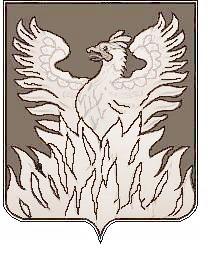 Администрациягородского поселения ВоскресенскВоскресенского муниципального районаМосковской областиРАСПОРЯЖЕНИЕот 20.05.2015 №119-рОб итогах проведения конкурса на замещение вакантных должностей муниципальной службыв администрации городского поселения Воскресенск	В соответствии с Федеральным законом от 02.03.2007 № 25-ФЗ "О муниципальной службе в Российской Федерации", Законом Московской области № 137/2007-ОЗ "О муниципальной службе в Московской области", Положением о порядке проведения конкурса на замещение вакантной должности муниципальной службы в городском поселении Воскресенск Воскресенского муниципального района Московской области, утвержденным решением Совета депутатов муниципального образования «Городское поселение Воскресенск» Воскресенского муниципального района Московской области от 24.04.2014 № 604/83 и на основании протоколов заседаний конкурсной комиссии для проведения конкурса на замещение в администрации городского поселения Воскресенск вакантных должностей муниципальной службы от 13.05.2015 № 3 и от 19.05.2015 № 4:	1. Признать Севостьянову Ольгу Владимировну победителем конкурса на замещение вакантной должности муниципальной службы заместителя начальника управления информационно-аналитической и организационной работы.	2. Признать Ефремову Юлию Геннадьевну победителем конкурса на замещение вакантной должности муниципальной службы начальника отдела муниципального контроля управления муниципального контроля.	3. Начальнику отдела муниципальной службы и кадров администрации городского поселения Воскресенск Зайцевой Н.Н. подготовить проекты трудовых договоров с вышеназванными победителями конкурса и проекты распоряжений о их назначении на вакантные должности муниципальной службы.	4. Главному специалисту отдела информационно-аналитической и организационной работы, взаимодействия с общественными организациями управления информационно-аналитической и организационной работы Шилову О.Ю. обеспечить в установленном порядке опубликование настоящего распоряжения в газете «Наше слово» и размещение его на официальном сайте администрации городского поселения Воскресенск.Глава городского поселения Воскресенск						     А.В. Квардаков